附件国家开放大学 办学体系教师共读书  系列活动安排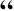 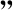 序号类别分享嘉宾所在单位分享书籍日期分享时间1终身学习范蓉融国开总部终身成长：重新定义成功的思维模式2024.3.720:00-22:002终身学习刘晓岑南京分部第五项修炼：终身学习者2024.3.1420:00-22:003终身学习孟沙沙长春分部终身学习：哈佛毕业后的六堂课2024.3.2120:00-22:004终身学习杨鹏鲲大连分部人是如何学习的2024.3.2820:00-22:005终身学习宋凯钰吉林分部学习的战争：怎样才是最好的学习2024.4.1120:00-22:006学习型组织齐笑笑安徽分部必要的革命：深层学习与可持续创新2024.4.1820:00-22:007学习型组织蔡凤伟甘肃分部学习型组织的艺术与实践2024.4.2320:00-22:008学习型组织李明臻青海分部学习型组织的艺术与实践2024.4.2520:00-22:009学习型组织梅林湖北分部学习共同体：走向深度学习2024.5.920:00-21:0010汤婷山东分部学习之道2024.5.921:00-22:0011学前教育姜楠青岛分部费曼学习法2024.5.1620:00-22:0012学前教育王晶文黑龙江分部比青春期更关键2024.5.2320:00-22:0013学前教育袁婵宁夏分部教育是慢的艺术2024.5.3020:00-22:0014学前教育李春艳新疆分部学校与社会 · 明日之学校2024.6.620:00-22:0015学前教育王攀攀浙江分部园丁和木匠2024.6.1320:00-22:0016远程教育魏文逸辽宁分部引领终身学习—— 中国开放大学书记校长谈转型与发展2024.6.2020:00-22:0017远程教育苏永红山西分部无限制的学习—— 下一代远程教育2024.6.2720:00-22:0018远程教育罗小波宁波分部英国开放大学研究2024.7.420:00-22:0019远程教育疏凤芳武汉分部在线教育原理2024.7.1120:00-22:0020远程教育徐小可江西分部认知设计：提升学习体验的艺术2024.7.1820:00-22:0021团队建设刘冬梅重庆分部李育辉组织行为学讲义2024.7.2520:00-22:0022团队建设乔海英河北分部不会讲故事，怎样带团队2024.8.120:00-22:0023团队建设李惠青四川分部高级隐喻：故事转化为生命2024.8.820:00-22:0024团队建设李瑾河南分部卓有成效的管理者2024.8.1520:00-22:0025教师发展王改芝天津分部探索教师教学发展的前沿—— 国际高校教与学的对话2024.8.2220:00-22:0026教师发展竭红云河北分部教海漫记2024.8.2920:00-22:0027教师发展徐红宣云南分部教学勇气2024.9.520:00-22:0028教师发展王慧内蒙古分部苏霍姆林斯基： 给教师的建议2024.9.1220:00-22:0029教师发展张岳海南分部致青年教师的信2024.9.1920:00-22:0030研究方法张冠男北京分部论法学研究方法2024.9.2620:00-22:0031研究方法刘春霞上海分部管理案例研究： 方法与应用2024.10.1020:00-21:0032沈苑北京大学进行叙事研究2024.10.1021:00-22:0033阅读与写作李新江苏分部阅读与写作讲义2024.10.1720:00-22:0034阅读与写作曾春妹福建分部如何阅读一本书2024.10.2420:00-22:0035自我提升甘晓敏成都分部认知觉醒2024.10.3120:00-21:0036自我提升郭磊陕西分部当下的力量2024.10.3121:00-22:0037自我提升王岩深圳分部刻意练习2024.11.720:00-21:0038自我提升杜鹃上海分部5%的改变2024.11.721:00-22:0039自我提升杨佳奇沈阳分部系统之美2024.11.1420:00-22:0040自我提升李黔豫贵州分部圆圈正义2024.11.2120:00-22:00